 Fondi Strutturali Europei – Programma Operativo Nazionale “Per la scuola, competenze e ambienti per l’apprendimento” 2014-2020. AOODGEFID\prot. n. 10862 del 16-09-2016 - Avviso pubblico “Progetti di inclusione sociale e lotta al disagio nonché per garantire l’apertura delle scuole oltre l’orario scolastico soprattutto nella aree a rischio e in quelle periferiche”. Asse I – Istruzione – Fondo Sociale Europeo (FSE). Obiettivo specifico 10.1. – Riduzione del fallimento formativo precoce e della dispersione scolastica e formativa. Azione 10.1.1 – Interventi di sostegno agli studenti caratterizzati da particolari fragilità, tra cui anche persone con disabilità (azioni di tutoring e mentoring, attività di sostegno didattico e di counselling, attività integrative, incluse quelle sportive, in orario extrascolastico, azioni rivolte alle famiglie di appartenenza, ecc.). Titolo del progetto: “La scuola per l’inclusione” - Codice identificativo del progetto: 10.1.1A-FSEPON-CL-2017-219 - CUP: J79D17000480006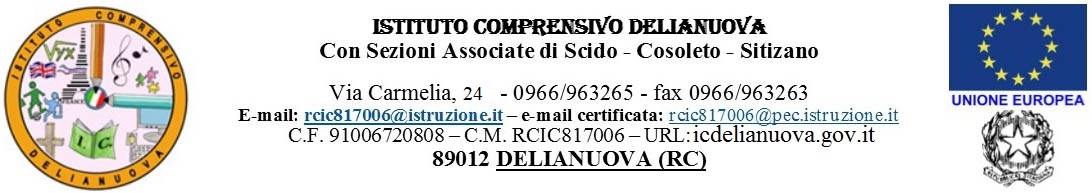 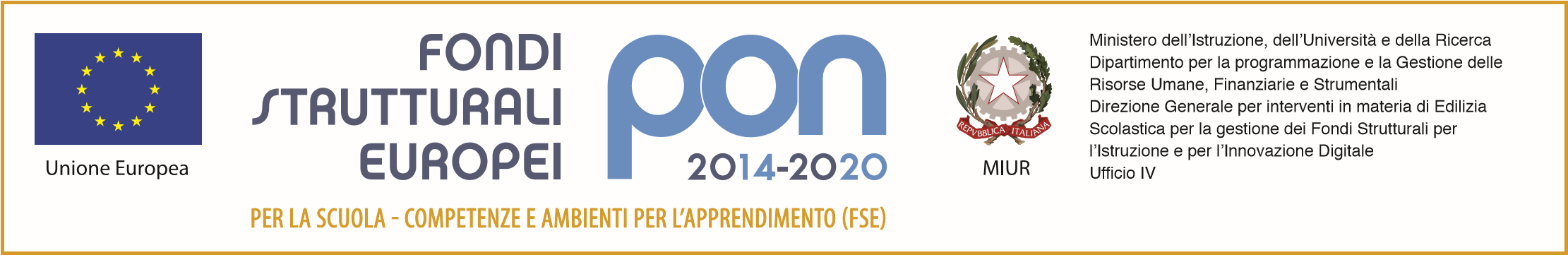 Allegato 1 istanza di partecipazioneAL DIRIGENTE SCOLASTICOdell’Istituto Comprensivo DELIANUOVAOggetto: DOMANDA DI PARTECIPAZIONE PER LA SELEZIONE DI FACILITATORE - REFERENTE ALLA VALUTAZIONE - TUTOR - ESPERTO___/____ sottoscritt__/__SCRIVERE TUTTI I DATI IN STAMPATELLOCHIEDEdi essere ammesso/a alla procedura di selezione Prot. _____ del _______ in qualità di:e di essere inserit ___/____ nella graduatoria di: Esperto Tutor Facilitatore (tutti i moduli) Referente alla Valutazione (tutti i moduli)per le attività del PON FSE 10.1.1A-FSEPON-CL-2017-219 - Titolo progetto “La scuola per l’inclusione”ne__ seguent__ Modul__ MODULO - Tutti in pista MODULO - A scuola per giocare MODULO - Canta che ti passa ... MODULO - Learning english together MODULO - Linguaggi e comunicazione MODULO - "Contiamo" su di voi MODULO - La grammatica dei numeri MODULO - Con la lingua creiamo e ricreiamoA tal fine, valendosi delle disposizioni di cui all'art. 46 del DPR 28/12/2000 n. 445, consapevole delle sanzioni stabilite per le false attestazioni e mendaci dichiarazioni, previste dal Codice Penale e dalle Leggi speciali in materia e preso atto delle tematiche proposte nei percorsi formativiDICHIARA,sotto la propria piena ed esclusiva responsabilità, di:  essere in possesso della cittadinanza italiana o di uno degli Stati membri dell’Unione europea;  godere dei diritti civili e politici;  non aver riportato condanne penali e non essere destinatario di provvedimenti che riguardano l’applicazione di misure di prevenzione, di decisioni civili e di provvedimenti amministrativi iscritti nel casellario giudiziale; essere a conoscenza di non essere sottoposto a procedimenti penali;essere in possesso dei requisiti essenziali previsti del presente avviso;aver preso visione dell’Avviso e di approvarne senza riserva ogni contenuto; essere consapevole – in quanto Esperto esterno – che può anche non ricevere alcun incarico/contratto;possedere titoli e competenze specifiche  adeguate a trattare i percorsi formativi scelti.Come previsto dall’Avviso, allega: copia di un documento di identità valido; Curriculum Vitae in formato europeo con indicati i riferimenti dei titoli valutati di cui all’allegato 2-Tabella di autovalutazione.Dichiara, inoltre:di conoscere e saper usare la piattaforma on line “Gestione Programmazione Unitaria - GPU”di conoscere e di accettare le seguenti condizioni:Partecipare, su esplicito invito del Dirigente, alle riunioni di organizzazione del lavoro per fornire e/o ricevere informazioni utili ad ottimizzare lo svolgimento delle attività; Concorrere alla definizione della programmazione didattica delle attività ed alla definizione dei test di valutazione della stessa;  Concorrere alla scelta del materiale didattico o predisporre apposite dispense di supporto all’attività didattica; Concorrere, nella misura prevista dagli appositi regolamenti, alla registrazione delle informazioni riguardanti le attività svolte in aula e la valutazione delle stesse sulla piattaforma ministeriale per la gestione dei progetti;Svolgere le attività didattiche nei Plessi dell’Istituto;Redigere e consegnare, a fine attività, su apposito modello, la relazione sul lavoro svolto.  Elegge come domicilio per le comunicazioni relative alla selezione: □ La propria residenza □ altra dimora: ______________________________________________________________Il/la sottoscritto/a con la presente, ai sensi degli articoli 13 e 23 del D.Lgs. 196/2003 (di seguito indicato come “Codice Privacy”) e successive modificazioni ed integrazioni, AUTORIZZAl’Istituto Comprensivo Delianuova al trattamento, anche con l’ausilio di mezzi informatici e telematici, dei dati personali forniti dal sottoscritto; prende inoltre atto che, ai sensi del “Codice Privacy”, titolare del trattamento dei dati è l’Istituto sopra citato e che il sottoscritto potrà esercitare, in qualunque momento, tutti i diritti di accesso ai propri dati personali previsti dall’art. 7 del “Codice Privacy” (ivi inclusi, a titolo esemplificativo e non esaustivo, il diritto di ottenere la conferma dell’esistenza degli stessi, conoscerne il contenuto e le finalità e modalità di trattamento, verificarne l’esattezza, richiedere eventuali integrazioni, modifiche e/o la cancellazione, nonché l’opposizione al trattamento degli stessi).Data ___________________										Firma   _____________________________COGNOME NOMECODICE FISCALEDATA DI NASCITA//LUOGO DI NASCITAPROVINCIA COMUNE DI RESIDENZAPROVINCIA VIA/PIAZZA/CORSONCAPTELEFONO/CELLE-MAIL Esterno di altra Istituzione Scolastica  Esterno dal mondo del lavoro Interno